V 1 – BecherversuchMaterialien: 		3 gleiche Plastikbecher, Chemikalien:		WasserDurchführung: 		Ein Plastikbecher wird mit Wasser gefüllt und in den Gefrierschrank gestellt, bis das Wasser erstarrt ist. Der zweite Becher wird mit flüssigem Wasser gefüllt, der dritte Becher bleibt mit gasförmiger Luft gefüllt. Nun werden alle drei Inhalte der Becher auf ihre Eigenschaften untersucht.Beobachtung:			Der mit Eis gefüllte Becher ist fest und lässt sich nicht verformen, wobei sich der mit Wasser gefüllte Becher verformen lässt. Wenn man ihn zusammendrückt, so läuft das flüssige Wasser über. Der dritte Becher lässt sich beliebig verformen.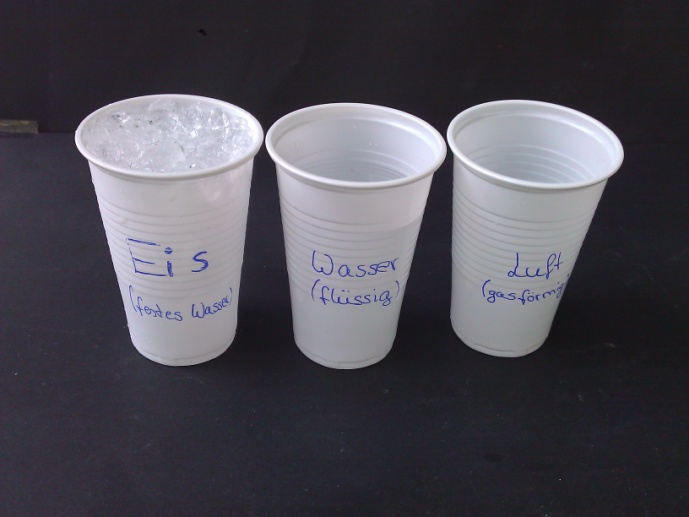 Abb.  - Versuchsaufbau BecherversuchDeutung:		In dem ersten Becher liegt Wasser im festen Aggregatzustand und in dem zweiten Becher im flüssigen Aggregatzustand vor. Der dritte Becher entspricht dem gasförmigen Aggregatzustand.Literatur:		            J. Hecker, Der Kinder Brockhaus Experimente Den Naturwissenschaften auf 	            der Spur, F. A. Brockhaus, 1. Auflage, 2010 GefahrenstoffeGefahrenstoffeGefahrenstoffeGefahrenstoffeGefahrenstoffeGefahrenstoffeGefahrenstoffeGefahrenstoffeGefahrenstoffeWasserWasserWasserH: -H: -H: -P: -P: -P: -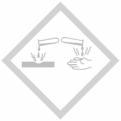 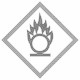 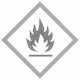 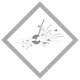 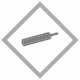 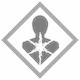 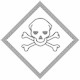 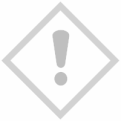 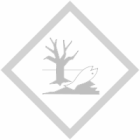 